 -                                                                                                                                                                                                                                                                                                                                                                                                                                                                                                                                                                                                                                                                                                                                                                                                                                                                                                                                                                                                                                                                                                                                                                                                                                                                                                                                                                                                                                                                                                                                                                                                                                                                                                                                                                                                                                                                     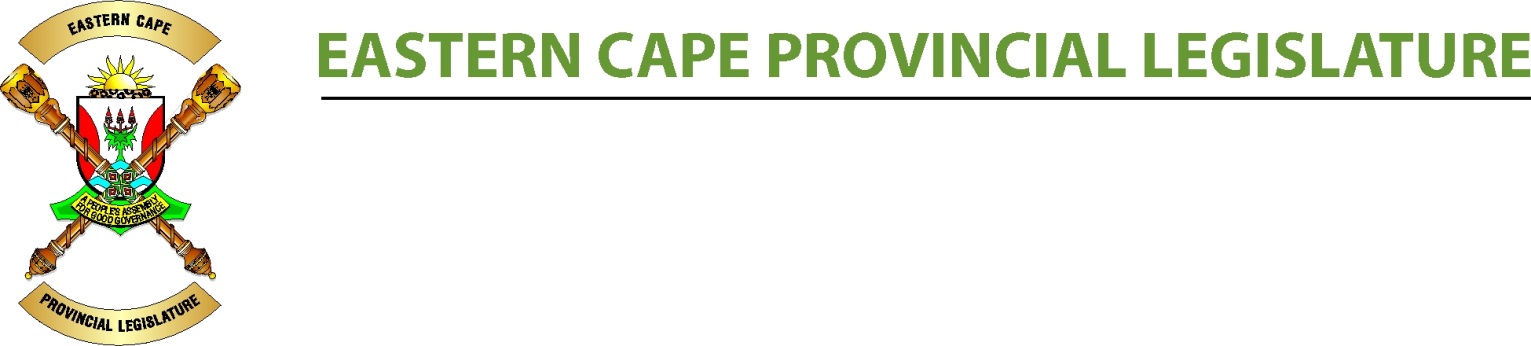 2021 DRAFT PROGRAMME OF THE EASTERN CAPE PROVINCIAL LEGISLATURE; BHISHO AS AT 03 MAY 2021Queries:  	Ms ME Hermans – Tel 040-608 0085 (x6785)Venues:  	Ground Floor, Wing A:  	Dolly M = Dolly Mzaidume   Molly B = Molly Blackburn       Wilton M = Wilton MkwayiJoe G      =   Joe Gqabi                 Magdeline = Magdeline Resha  Batandwa = Batandwa Ndondo Ground Floor, Wing B:	Noninzi L    = Noninzi LuziphoChamber:			Raymond MhlabaAll Committee meetings to be confirmed by noticeCOMMITTEE CLUSTERSThe following are committees that do not fall under clustersLegislature Oversight Committee;Public Participation, Petitions and Education;Women’s Caucus;SCOPA; Rules Committee & its Sub Committees;Special Programmes;Ad Hoc Committee on Money Bills;Standing Committee on Law Review.LIST OF COMMITTEES, COMMITTEE COORDINATORS, RESEARCHERS & THEIR CONTACT NUMBERSSOCIAL NEEDS CLUSTER GOVERNANCE & ADMINISTRATION CLUSTERECONOMIC GROWTH CLUSTEREducation;Safety & Liaison;Social Development;Sport, Recreation, Arts & Culture;Health; andHuman SettlementsCooperative Governance & Traditional Affairs;Premier’s Office; andFinance & Provincial ExpenditureRural Development and Agrarian Reform;Transport;Economic Development; Environmental Affairs & Tourism; and Public WorksCOMMITTEE NAMECOMMITTEE COORDINATORCONTACT NO.RESEARCHERCONTACT NO.Rural Development an Agrarian ReformMahobe , S040-609 1666/082 304 9570Makeleni, M040-609 1529/082 867 3315Economic DevelopmentTyiwani, M040-608 0084/079 496 6490Sibane, N040-608 0242/071 688 6664EducationDaniels, M040 609 1542/082 448 1205Mkosi, N040-609 1531/082 867 6606Finance & Provincial ExpenditureSimuku, M040-609 1676/074 152 9967Myataza, N040-609 1551/082 77 99 048HealthMshiywa, M040-608 0076/071 679 1781Mahlanza, Z040-608 0084/ 076 2981 991Human SettlementsBasson, J040-608 0035/082 448 1200Langbooi, R040-609 1528/082 867 3364COGTATyhala, K040-608 0071/082 448 1165Molale, D040-608 0033/ 073 036 3449Public AccountsKalimashe, A040 608 0073/ 079 695 0975Cobongela-Wellem, C040-608 0083/082 779 9046Public Participation, Petitions and EducationVongwe, P 040-609 1518/060 980 0447                           Njotini, S 040-609 1597/071 685 0437Public WorksManinjwa, N040–608 0003/082 040 4450Zixesha, A040-609 1527/ 082 867 6651Premier’s OfficeMzaca, B040-608 0268/082 779 9027Loni, K040-609 1595/ 078 7587 694Social DevelopmentSizani, N040-609 1547/071 942 2285/073 206 8758Poswayo, V040-609 1525/082 520 2043Safety & LiaisonHewu, M040-608 0078/082 040 4461Tyabazayo, P040-608 0010/ 079 496 6471Sport, Recreation, Arts & cultureKlaasen, N D040-608 0077/072 255 1305Mtyi, M040-608 0032/073 887 2606Roads & TransportRolinyati, Z0406080064 ext 6764/ 0827799089Sombalo, Z040-608 0243/079 875 8753Legislature OversightMlindi, P040-608 0076/ 066 484 4598VACANTWomen’s CaucusQoyise, S040 – 608 0079/ 082 562 4582Pakade, N040- 609 1615/071 685 0436Special ProgrammesNcama, S040-608 0062/ 072 204 7466Williams, L040- 609 1596/072 8140 096DateCommitteesPlenaryInstitutional events/activitiesThursday, 29 AprilWORKSHOP ON REVISED RULES FOR ALL MEMBERS @ 09:00 – 12:30LegislatureGovernment BusinessNCOPCONSTITUENCY PERIODHOTLFriday, 30 AprilPROVINCIAL CHIEF WHIP’S FORUM @ 08:30 – 14:00 LegislatureGovernment BusinessNCOPCONSTITUENCY PERIODHOTLSaturday, 01 MayWORKER’S DAYLegislatureGovernment BusinessNCOPHOTLDateCommitteesPlenaryInstitutional events/activitiesWeek 03 – 07 May 2021Monday, 03 MaySCHOOLS OPENPolitical/Constituency DayLegislatureGovernment BusinessG&A CLUSTERNCOPCONSTITUENCY PERIODHOTLTuesday, 04 MaySpecial Programmes Committee meeting (to consider Appropriation Bill, 2021): @ 08:30 – 13:00 Governance & Administration Cluster (to consider Appropriation Bill, 2021)  @ 14:00 – 20:00LegislatureGovernment BusinessLAUNCH OF THE CENTENARY OF THE BULHOEK – KOMANINCOP Permanent Delegates to brief Provinces on the 2021 Division of Revenue Bill @ 10:00 – 13:00HOTLWednesday, 05 MayPC: COGTA – consideration of Report and mandate on MSA Bill 2019 @ 08:30 -10:00Legislature Oversight Committee (to consider Appropriation Bill, 2021) @ 10:00 – 16:30 LegislatureGovernment BusinessG&A CLUSTERNCOPPermanent Delegates to brief Provinces on the 2021 Division of Revenue Bill @ 10:00 – 13:00HOTLThursday, 06 MayChairperson of Sub-committee on Review of Rules meets with Party leaders @ 08:30 – 10:00Economic Growth Cluster (to consider Appropriation Bill, 2021) @ 10:00 – 20:00LegislatureGovernment BusinessNCOPPermanent Delegates to brief Provinces on the 2021 Division of Revenue Bill @ 10:00 – 13:00HOTLFriday, 07 MaySocial Needs Cluster (to consider Appropriation Bill, 2021) : 08:30 – 13:00LegislatureGovernment BusinessNCOPHOTLDateCommitteesPlenaryInstitutional events/activitiesWeek 10 –14 May 2021Monday, 10 MayWORKSHOP ON REVISED RULES FOR PLOs and CoS @ 09:00 – 13:00LegislatureLMF Government BusinessNCOPPermanent Delegates to brief Provinces on the 2021 Division of Revenue Bill @ 10:00 – 13:00HOTLTuesday, 11 May CWP (PP WEEK – District buy-in for Young Women’s Parliament)@ 08:30 – 10:00Economic Growth Cluster:  (to consider Appropriation Bill, 2021): @ 10:00 – 20:00LegislatureLMF Government BusinessNCOPNEGOTIATING MANDATES MEETING ON LOCAL GOVT MSA BILL, 2019 @ 16:00 – 18:00 HOTLWednesday, 12 May Legislature Oversight Committee:  (to consider and adopt Appropriation Bill, 2021): @ 10:00 – 16:30CWP (PP WEEK – District buy-in for Young Women’s Parliament)LegislatureGovernment BusinessED & ST CABINET COMMITTEESINTERNATIONAL NURSES DAYNCOPBriefing by SALGA and Public hearings on the 2021 Division of Revenue Bill @ 09:00 – 14:00HOTLThursday, 13 MaySocial Needs Cluster: (to consider Appropriation Bill, 2021): @ 10:00 – 13:00 Special Programmes Committee meeting (to consider Appropriation Bill, 2021): @ 14:00 – 20:00CWP (PP WEEK – District buy-in for Young Women’s Parliament)LegislatureGovernment BusinessNCOPHOTLFriday, 14 MayGovernance & Administration Cluster (to consider and adopt Appropriation Bill, 2021)  @ 08:30 – 16:30LegislatureGovernment BusinessNCOPHOTLSaturday, 15 MayLegislatureGovernment BusinessDSD - INTERNATIONAL DAY OF FAMILIESNCOPHOTLDateCommitteesPlenaryInstitutional events/activitiesWeek 17 - 21 May 2021Monday, 17 MayPolitical/Constituency DayLegislatureAUDIT COMMITTEEGovernment BusinessNCOPHOTLTuesday, 18 May Sub-Committee meeting @ 08:30 – 10:00Economic Growth Cluster:  (to consider and adopt Appropriation Bill, 2020): @ 10:00 – 13:00Public Participation, Petitions & Education Committee meeting (to consider report on PP Week)@ 13:00 – 17:00LegislatureGovernment BusinessNCOPNATIONAL ASSEMBLY – BUDGET VOTE DEBATESHOTLWednesday, 19 May Sub-Committee on Policy Development @ 08:30 – 10:00Legislature Oversight  Committee meeting (to consider and adopt Appropriation Bill, 2021): @ 10:00 – 14:00LegislatureGovernment BusinessG&A & BUDGET CABINET COMMITTEESNCOPConsideration of Negotiating Mandates on the 2021 Division of Revenue Bill @ 09:00 – 12:00HOTLThursday, 20 MaySub-Committee meeting @ 08:30 – 10:00Social Needs Cluster (to consider and adopt Appropriation Bill, 2021) 10:00 – 13:00Governance & Admin Cluster (to consider and adopt Appropriation Bill, 2021): @ 14:00 – 17:00LegislatureGovernment BusinessNCOPNATIONAL ASSEMBLY – BUDGET VOTE DEBATESHOTLFriday, 21 MayMulti Party Whips Committee @ 08:30 – 09:30Special Programmes Committee meeting (to consider and adopt Appropriation Bill, 2021): @ 10:00 – 13:00LegislatureGovernment BusinessNCOPNATIONAL ASSEMBLY – BUDGET VOTE DEBATESHOTLDateCommitteesPlenaryInstitutional events/activitiesWeek 24 - 28 May 2021Monday, 24 MayPolitical/Constituency DayTechnical Programming Committee meeting @ 14:00 – 16:00LegislatureGovernment BusinessNCOPNATIONAL ASSEMBLY – BUDGET VOTE DEBATESHOTLTuesday, 25 MayAFRICA DAY WEBINAR @ 09:00 – 13:00PC:  Finance to meet all Chairpersons to consider Appropriation Bill, 2021 @ 14:00 -17:00LegislatureGovernment BusinessNCOPNATIONAL ASSEMBLY – BUDGET VOTE DEBATESHOTLWednesday, 26 MayInternal Arrangements Committee @ 08:30 – 10:00SCOPA (adopt report) @ 10:00 – 13:00PLENARY: 14:15QUESTIONS TO THE PREMIERLegislatureGovernment BusinessEXCONCOPConsideration and adoption of Final Mandates & the Report on the 2021 Division of Revenue Bill @ 09:00 – 12:00NATIONAL ASSEMBLY – BUDGET VOTE DEBATESHOTLThursday, 27 MayProgramming Committee meeting @ 08:30 – 10:00Women’s Caucus (to consider report on PP Week) @ 10:30 – 16:00LegislatureGovernment BusinessUNVEILING OF AN EXHIBITION ON THE BULHOEK MASSACRE  - TOBI KULA HALL – CHDMBULHOEK MASSACRE CENTENARY GALA DINNER NCOPNATIONAL ASSEMBLY – BUDGET VOTE DEBATESHOTLFriday, 28 MayStanding Committee on Law Review @ 08:30 – 13:00LegislatureMANAGEMENT MEETING @ 09:00AUDIT COMMITTEEGovernment BusinessFREEDOM OF THE TOWN CEREMONY BY FORMER PRESIDENT MBEKI- ENOCH MGIJIMANCOPNATIONAL ASSEMBLY – BUDGET VOTE DEBATESHOTLSaturday, 29 MayLegislatureGovernment BusinessCHURCH SERVICE AT NTABELANGA IN BULHOEKNCOPHOTLSunday, 30 MayLegislatureGovernment BusinessCOMMEMORATION OF THE CENTENARY OF THE BULHOEK MASSACRE BY H.E.  PRESIDENT RAMAPHOSANCOPHOTLDateCommitteesPlenaryInstitutional events/activitiesWeek 31 May – 04 June 2021Monday, 31 MayPolitical/Constituency Day LegislatureGovernment BusinessNCOPHOTLTuesday, 01 JunPublic Participation Week (Economic Growth Cluster)LegislatureEXCOGovernment BusinessDSD - INTERNATIONAL CHILDREN’S DAY 	NCOPDECISION OF THE 2021 DIVISION OF REVENUE BILLDEBATE ON VOTE 2:  PARLIAMENT(provisional)HOTLWednesday, 02 Jun Public Participation Week (Economic Growth Cluster)LegislatureGovernment BusinessED & ST CLUSTERNCOPBriefing by National Treasury on the 2021 Appropriation Bill @ 09:00 – 12:00DEBATE ON VOTE 1:  PRESIDENCY (followed by reply) (provisional)HOTLThursday, 03 JunPublic Participation Week (Economic Growth Cluster)LegislatureGovernment BusinessNCOPHOTLFriday, 04 JunMulti-Party Whips Committee @ 08:30 – 10:00Public Participation Week (Economic Growth Cluster)LegislatureGovernment BusinessNCOPHOTLDateCommitteesPlenaryInstitutional events/activitiesWeek 07 – 11 June 2021Monday, 07 JunePolitical/Constituency Day LegislatureGovernment BusinessG&A CLUSTERNCOPHOTLTuesday, 08 JuneCommittee meeting @ 08:30 – 10:00Plenary : 10:00Consideration of Appropriation Bill, 2021Consideration of Reports: (a) SCOPA(b) PPP & E©  Women’s CaucusWednesday 09 JuneHRD Sub-Committee meeting @ 08:30 – 13:00Plenary : 14:15Questions for Oral ReplyConsideration of Appropriation Bill, 2021LegislatureGovernment BusinessED & ST CABINET COMMITTEESNCOPConsideration of the Committee Report on the 2021 Appropriation Bill @ 09:00 – 12:00HOTLThursday, 10 June Committee meeting @ 08:30 – 10:00Plenary : 10:00Consideration of Appropriation Bill, 2021Committee of the Whole HouseDebate of Motions.LegislatureGovernment BusinessNCOPHOTLFriday, 11 JuneHYBRID YOUNG WOMEN’S PARLIAMENT @ 08:30 – 13:00LegislatureGovernment BusinessNCOPHOTLDateCommitteesPlenaryInstitutional events/activitiesWeek 14 – 18 June 2021 Monday, 14 June Political/Constituency DayLegislatureSecretariat meeting @ 10:00Government BusinessNCOPHOTLTuesday, 15 JunePUBLIC PARTICIPATION WEEK (SOCIAL NEEDS CLUSTER)LegislatureGovernment BusinessDSD - INTERNATIONAL DAY AGAINST ELDERLY ABUSENCOP DECISION OF THE 2021 APPROPRIATION BILL (PROVISIONAL)HOTLWednesday 16 JuneYOUTH DAYPUBLIC PARTICIPATION WEEK (SOCIAL NEEDS CLUSTER)LegislatureGovernment BusinessINTERNATIONAL DAY OF THE AFRICAN CHILDNCOPHOTLThursday, 17 JunePUBLIC PARTICIPATION WEEK (SOCIAL NEEDS CLUSTER)LegislatureGovernment BusinessNCOPDECISION ON APPROPRIATION BILL BY NCOP (provisional)HOTLFriday, 18 JunePUBLIC PARTICIPATION WEEK (SOCIAL NEEDS CLUSTER)LegislatureGovernment BusinessNCOPCONSTITUENCY PERIODHOTLDateCommitteesPlenaryInstitutional events/activitiesWeek 21 - 25 June 2021Monday, 21 JunPublic Participation Week (VOTER EDUCATION – ALL DISTRICTS)LegislatureGovernment BusinessDSD - INTERNATIONAL DAY AGAINST DRUG ABUSE AND ILLICIT TRAFFICKINGNCOPCONSTITUENCY PERIODHOTLTuesday, 22 JunPublic Participation Week (VOTER EDUCATION – ALL DISTRICTS)LegislatureDivisional meetingsGovernment BusinessNCOPCONSTITUENCY PERIODHOTLWednesday, 23 JunPublic Participation Week (VOTER EDUCATION – ALL DISTRICTS)LegislatureDivisional meetingsGovernment BusinessG&A & BUDGET CABINET COMMITTEESNCOPCONSTITUENCY PERIODHOTLThursday, 24 JunPublic Participation Week (VOTER EDUCATION – ALL DISTRICTS)LegislatureDivisional meetingsGovernment BusinessPREMIER INTERGOVERNMENTAL FORUMNCOPCONSTITUENCY PERIODHOTLFriday, 25 JunPublic Participation Week (VOTER EDUCATION – ALL DISTRICTS)LegislatureManagement meeting @ 09:00Government BusinessNCOPCONSTITUENCY PERIODHOTLDateCommitteesPlenaryInstitutional events/activitiesWeek 28 Jun - 02 Jul 2021Monday, 28 JunTechnical Programming Committee @ 14:00 – 16:00Public Participation Week (VOTER EDUCATION – ALL DISTRICTSLegislatureSecretariat meeting @ 10:00Government BusinessNCOPCONSTITUENCY PERIODHOTLTuesday, 29 JunPublic Participation Week (VOTER EDUCATION – ALL DISTRICTSLegislatureGovernment BusinessNCOPCONSTITUENCY PERIODHOTLWednesday, 30 JunPublic Participation Week (VOTER EDUCATION – ALL DISTRICTSLegislatureGovernment BusinessEXCONCOPCONSTITUENCY PERIODHOTLThursday, 01 JulProgramming Committee @ 08:30 – 10:00 Public Participation Week (VOTER EDUCATION – ALL DISTRICTSLegislatureGovernment BusinessDSD - WORLD POPULATION DAY NCOPCONSTITUENCY PERIODHOTLFriday,  02 Jul Public Participation Week (VOTER EDUCATION – ALL DISTRICTSLegislatureGovernment BusinessNCOPCONSTITUENCY PERIODHOTLDateCommitteesPlenaryInstitutional events/activitiesWeek 05  - 09 July 2021Monday, 05 JulPolitical/ConstituencySOCIAL NEEDS CLUSTER (PP WEEK)LegislatureGovernment BusinessG&A CLUSTERNCOPCONSTITUENCY PERIODHOTLTuesday, 06 JulSOCIAL NEEDS CLUSTER (PP WEEK)LegislatureEXCO @ 10:00LMF Government BusinessNCOPCONSTITUENCY PERIODHOTLWednesday, 07 JulSOCIAL NEEDS CLUSTER (PP WEEK)PLENARY @ 14:15QUESTIONS FOR ORAL REPLYLegislatureLMF Government BusinessST & ED CLUSTERNCOPCONSTITUENCY PERIODHOTLThursday, 08 JulPARTY CAUCUSESSOCIAL NEEDS CLUSTER (PP WEEK)LegislatureGovernment BusinessNCOPCONSTITUENCY PERIODHOTLFriday,  09 JulySCHOOLS CLOSESOCIAL NEEDS CLUSTER (PP WEEK)LegislatureGovernment BusinessNCOPCONSTITUENCY PERIODHOTLDateCommitteesPlenaryInstitutional events/activitiesWeek 12 - 16 July 2021Monday, 12 JulRecess/ConstituencyLegislatureSecretariat meeting @ 10:00Government BusinessNCOPCONSTITUENCY PERIODHOTLTuesday, 13 JulyRecess/ConstituencyLegislatureGovernment BusinessNCOPCONSTITUENCY PERIODHOTLWednesday, 14 JulRecess/ConstituencyLegislatureGovernment BusinessED & ST CABINET COMMITTEESNCOPCONSTITUENCY PERIODHOTLThursday, 15 JulRecess/ConstituencyLegislatureGovernment BusinessNCOPCONSTITUENCY PERIODHOTLFriday,  16 JulRecess/ConstituencyLegislatureGovernment BusinessNCOPCONSTITUENCY PERIODHOTLSat, 17 Jul OPEN VOTER REGISTRATION WEEKENDLegislatureGovernment BusinessNCOPCONSTITUENCY PERIODHOTLSun, 18 JulOPEN VOTER REGISTRATION WEEKENDLegislatureGovernment BusinessNCOPCONSTITUENCY PERIODHOTLDateCommitteesPlenaryInstitutional events/activitiesWeek 19 – 23 July 2021Monday, 19 Jul Political/Constituency DayLegislatureGovernment BusinessNCOPCONSTITUENCY PERIODHOTLTuesday, 20 JulPublic Participation Week (Women’s Caucus)LegislatureGovernment BusinessNCOPCONSTITUENCY PERIODHOTLWednesday, 21 JulPublic Participation Week (Women’s Caucus)LegislatureGovernment BusinessG&A & BUDGET CABINET COMMITTEESNCOPCONSTITUENCY PERIODHOTLThursday, 22 JulPublic Participation Week (Women’s Caucus)LegislatureGovernment BusinessNCOPCONSTITUENCY PERIODHOTLFriday, 23 Jul Public Participation Week (Women’s Caucus)LegislatureGovernment BusinessNCOPCONSTITUENCY PERIODHOTLDateCommitteesPlenaryInstitutional events/activitiesWeek 26 - 30 Jul 2021Monday, 26 JulOPENING OF SCHOOLSPolitical/Constituency DayLegislatureSecretariat meeting @ 10:00Government BusinessNCOPCONSTITUENCY PERIODHOTLTuesday, 27 JulSchools VisitsLegislatureGovernment BusinessNCOPCONSTITUENCY PERIODHOTLWednesday, 28 JulSchools VisitsLegislatureGovernment BusinessEXCONCOPCONSTITUENCY PERIODHOTLThursday, 29 JulSchools VisitsLegislatureGovernment BusinessNCOPCONSTITUENCY PERIODHOTLFriday, 30 JulSchools VisitsLegislatureManagement meeting @ 09:00Government BusinessNCOPCONSTITUENCY PERIODHOTLDateCommitteesPlenaryInstitutional events/activitiesWeek 02 – 06 Aug  2021Monday, 02 AugPolitical/Constituency DayTechnical Programming Committee @ 14:00LegislatureGovernment BusinessG&A CLUSTERNCOPCONSTITUENCY PERIODHOTLTuesday, 03 AugSchools visits LegislatureEXCO @ 10:00Government BusinessNCOPCONSTITUENCY PERIODHOTLWednesday, 04 AugSchools visitsLegislatureGovernment BusinessST & ED CLUSTERNCOPCONSTITUENCY PERIODHOTLThursday, 05 AugSchools visits LegislatureGovernment BusinessNCOPCONSTITUENCY PERIODHOTLFriday, 06 AugSchools visits LegislatureGovernment BusinessNCOPCONSTITUENCY PERIODHOTLDateCommitteesPlenaryInstitutional events/activitiesWeek 09 – 13 Aug 2021Monday, 09 AugPUBLIC HOLIDAY WOMEN’S DAYLegislatureGovernment BusinessNCOPCONSTITUENCY PERIODHOTLTuesday, 10 AugSub-committee meeting @ 08:30 – 10:00SCOPA WEEK @ 10:30 LegislatureSecretariat meeting @ 10:00Government BusinessNCOPCONSTITUENCY PERIODHOTLWednesday, 11 AugAd Committee on Money Bills @ 08:30 – 10:00Legislature Oversight Committee (to consider responses to House Resolutions) : @ 10:30 – 16:30LegislatureGovernment BusinessED & ST CABINET COMMITTEENCOPCONSTITUENCY PERIODHOTLThursday, 12 Aug Programming Committee meeting  @ 08:30 – 10:00SCOPA WEEK @ 10:30LegislatureGovernment BusinessNCOPCONSTITUENCY PERIODHOTLFriday, 13 AugSCOPA WEEK @ 08:30  LegislatureGovernment BusinessNCOPCONSTITUENCY PERIODHOTLDateCommitteesPlenaryInstitutional events/activitiesWeek 16 – 20 August 2021Monday, 16 AugPolitical/Constituency DayLegislatureGovernment BusinessNCOPCONSTITUENCY PERIODHOTLTuesday, 17 Aug Committee meeting @ 08:30 – 10:00Standing Committee on Law Review @ 10:00 – 14:00PLENARY: 14:15CONSIDERATION OF REPORTSLegislatureGovernment BusinessNCOPHOTLWednesday, 18 AugInternal Arrangements Committee  @ 08:30 – 10:00Public Participation, Petitions & Education  Committee @ 10:00 – 14:00PLENARY @ 14:15QUESTIONS FOR ORAL REPLYDEBATE ON MOTIONSLegislatureGovernment BusinessG&A BUDGET CABINET COMMITTEESNCOPHOTLThursday, 19 AugSub-Committee meeting @ 08:30 – 10:00Social Needs Cluster (to consider reports on Public Participation week) : @ 10:00 – 14:00PLENARY @ 14:15CONSIDERATION OF REPORTSLegislatureGovernment BusinessNCOPHOTLFriday, 20 AugSpecial Programmes Committee meeting @ 08:30 – 14:00LegislatureGovernment BusinessNCOPHOTLDateCommitteesPlenaryInstitutional events/activitiesWeek 23 - 27 August 2021Monday, 23 AugPolitical/Constituency Day  LegislatureSecretariat meeting @ 10:00Government BusinessNCOPHOTLTuesday, 24 AugVisits by Committees in preparation for  Taking Legislature to the PeopleLegislatureGovernment BusinessNCOPHOTLWednesday, 25 AugVisits by Committees in preparation for  Taking Legislature to the PeopleLegislatureGovernment BusinessEXCONCOPHOTLThursday, 26 AugVisits by Committees in preparation for  Taking Legislature to the PeopleLegislatureGovernment BusinessNCOPHOTLFriday, 27 AugVisits by Committees in preparation for  Taking Legislature to the PeopleLegislatureManagement meeting @ 09:00Government BusinessNCOPHOTLDateCommitteesPlenaryInstitutional events/activitiesWeek 30 Aug – 03 Sept 2020Monday, 30 AugPolitical/Constituency Day  LegislatureGovernment BusinessNCOPHOTLTuesday, 31 AugGovernance & Administration Cluster (to consider responses to House Resolutions)  @ 08:30 – 13:00Economic Growth Cluster (to consider responses to House Resolutions)  @ 14:00 – 16:30LegislatureGovernment BusinessNCOPHOTLWednesday, 01 SeptSocial Needs Cluster (to consider responses to House Resolutions)  @ 08:30 – 13:00LegislatureGovernment BusinessED & ST CLUSTERNCOPHOTLThursday, 02 SeptHRD sub-committee meeting @ 08:30 – 10:00LegislatureGovernment BusinessNCOPHOTLFriday, 03 SeptEconomic Growth Cluster (to consider responses to House Resolutions) : @ 10:30 – 16:30LegislatureGovernment BusinessNCOPWOMEN’S PARLIAMENT(provisional)HOTLDateCommitteesPlenaryInstitutional events/activitiesWeek 06 – 10 September 2021Monday, 06 SeptPolitical/Constituency Day LegislatureSecretariat meeting @ 10:00Government BusinessG&A CLUSTERNCOPNCOP Provincial WeekHOTLTuesday, 07 SeptPUBLIC PARTICIPATION WEEK (PPP&E)LegislatureEXCO @ 10:00LMF Government BusinessBHISHO MASSACRE COMMEMORATIONNCOPNCOP Provincial WeekHOTLWednesday, 08 SeptPUBLIC PARTICIPATION WEEK (PPP&E)LegislatureLMF Government BusinessED & ST CABINET COMMITTEESNCOPNCOP Provincial WeekHOTLThursday, 09 SeptPUBLIC PARTICIPATION WEEK (PPP&E)LegislatureGovernment BusinessNCOPNCOP Provincial WeekHOTLFriday, 10 SeptPUBLIC PARTICIPATION WEEK (PPP&E) LegislatureGovernment BusinessNCOPNCOP Provincial WeekHOTLDateCommitteesPlenaryInstitutional events/activities Week 13 - 17 September 2021Monday, 13 SeptPolitical/Constituency Day  LegislatureGovernment BusinessNCOPHOTLTuesday, 14 Sept PARTY CAUCUSESLegislatureGovernment BusinessNCOPHOTLWednesday, 15 SeptCluster Chairpersons @ 08:30 – 14:00PLENARY: 14:15Questions of Oral ReplyConsideration of Responses to House Resolutions/Motions/ReportsJuly School Visits ReportWomen’s CaucusSCOPALegislatureGovernment BusinessNCOPHOTLThursday, 16 SeptAdHoc Committee on Money Bills  @ 08:30 -10:00Social Needs Cluster (to consider reports on pre-visits for TLTTP @ 10:00 -13:00Economic Growth Cluster (to consider reports on pre-visits for TLTTP @ 14:00 -16:30LegislatureGovernment BusinessNCOPHOTLFriday, 17 SeptGovernance and Administration Cluster (to consider reports on pre-visits for TLTTP @ 08:30 -13:00LegislatureGovernment BusinessNCOPHOTLDateCommitteesPlenaryInstitutional events/activitiesWeek 20 – 24 September 2021Monday, 20 SeptPolitical/Constituency Day Technical Programming Committee @ 14:00 LegislatureSECRETARIAT MEETING @ 10:00Government BusinessNCOPHOTLTuesday, 21 SeptCommittee of Chairpersons meeting @ 08:30 – 13:00LegislatureGovernment BusinessNCOPHOTLWednesday, 22 SeptCommittee meetings @ 08:30 – 16:30LegislatureGovernment BusinessG&A & BUDGET CABINET COMMITTEESNCOPHOTLThursday, 23 SeptProgramming Committee @ 08:30 - 10:00Rules Committee @ 10:30 – 14:00LegislatureGovernment BusinessPREMIER INTERGOVERNMENTAL FORUMNCOPHOTLFriday, 24 SeptHERITAGE DAY/PUBLIC HOLIDAYLegislatureGovernment BusinessNCOPHOTLDateCommitteesPlenaryInstitutional events/activitiesWeek 27 Sept – 01 Oct 2021Monday, 27 SeptPolitical/Constituency DayLegislatureGovernment BusinessNCOPHOTLTuesday, 28 SeptCommittee meetingsLegislatureDIVISIONAL MEETINGS Government BusinessNCOPHOTLWednesday, 29 SeptCommittee meetingsLegislatureDivisional meetingsGovernment BusinessEXCONCOPHOTLThursday, 30 SeptCommittee meetingsLegislatureManagement meeting @ 09:00Government BusinessNCOPHOTLFriday, 01 OctSCHOOLS CLOSED Committee meetingsLegislatureGovernment BusinessDSD - INTERNATIONAL DAY OF OLDER PERSONSNCOPHOTLSunday, 03 OctoberLegislatureGovernment BusinessDSD - NATIONAL DAY OF THE ELDERLYNCOPHOTLDateCommitteesPlenaryPlenaryInstitutional events/activitiesWeek 04 – 08 October 2021Monday, 04 OctPolitical/Constituency DayTAKING LEGISLATURE TO THE PEOPLE – PARTY CAUCUSES @ 09:00 – 16:30TAKING LEGISLATURE TO THE PEOPLE – PARTY CAUCUSES @ 09:00 – 16:30LegislatureSecretariat meeting @ 10:00Government BusinessG&A CLUSTERNCOPHOTLTuesday, 05 OctSub-Committee meeting on Review of Rules @ 08:30 – 10:00CWP meeting@ 10:00 – 13:00Women’s Caucus Committee meeting @ 14:00 – 20:00TAKING LEGISLATURE TO THE PEOPLETAKING LEGISLATURE TO THE PEOPLELegislatureEXCO @ 10:00Government BusinessNCOPHOTLWednesday, 06 OctMulti-Party Whips Committee meeting @ 08:30 – 10:00CPA meeting  @ 10:00 – 13:00TAKING LEGISLATURE TO THE PEOPLETAKING LEGISLATURE TO THE PEOPLELegislatureGovernment BusinessED & ST CLUSTERNCOPHOTLThursday, 07 OctProgramming Committee Meeting @ 08:30 – 10:00PARTY CAUCUSES @ 10:00 – 16:30TAKING LEGISLATURE TO THE PEOPLETAKING LEGISLATURE TO THE PEOPLELegislatureGovernment BusinessNCOPHOTLFriday, 08 OctCommittee meetingsTAKING LEGISLATURE TO THE PEOPLETAKING LEGISLATURE TO THE PEOPLELegislatureGovernment BusinessNCOPHOTLDateCommitteesPlenaryPlenaryInstitutional events/activitiesWeek 11 – 15 October 2021Monday, 11 OctSCHOOLS OPENPolitical/Constituency DayTechnical Programming Committee @ 14:00LegislatureGovernment BusinessNCOPHOTLTuesday, 12 OctCommittee meetings @ 08:30 – 13:00PLENARY:  14:15Tabling of Annual ReportsConsideration of ReportsPLENARY:  14:15Tabling of Annual ReportsConsideration of ReportsLegislatureGovernment BusinessNCOPHOTLWednesday, 13 OctCommittee meetings @ 08:30 – 13:00PLENARY:  14:15Questions for Oral ReplyTabling of Annual ReportsConsideration of ReportsPLENARY:  14:15Questions for Oral ReplyTabling of Annual ReportsConsideration of ReportsLegislatureGovernment BusinessED & ST CABINET COMMITTEESNCOPHOTLThursday, 14 OctProgramming Committee meeting @ 08:30 – 10:00PLENARY:  14:15Tabling of Annual ReportsConsideration of ReportsPLENARY:  14:15Tabling of Annual ReportsConsideration of ReportsLegislatureGovernment BusinessNCOPHOTLFriday, 15 Oct Committee meetings @ 08:30 – 13:00LegislatureGovernment BusinessDSD - INTERNATIONAL RURAL WOMEN’S DAY NCOPHOTLSunday, 17 OctLegislatureGovernment BusinessDSD - INTERNATIONAL DAY OF ERADICATION OF POVERTY NCOPHOTLDateCommitteesPlenaryPlenaryInstitutional events/activitiesWeek 18 - 22 October 2021Monday, 18 OctPolitical/Constituency DayLegislatureSecretariat meeting @ 10:00Government BusinessNCOPHOTLTuesday, 19 OctSCOPA WEEK @ 08:30 – 16:30LegislatureGovernment BusinessNCOPHOTLWednesday, 20 OctCommittee meetingsLegislatureGovernment BusinessG&A & BUDGET CABINET COMMITTEESNCOPHOTLThursday, 21 OctSCOPA WEEK @ 08:30 – 16:30LegislatureGovernment BusinessNCOPHOTLFriday, 22 OctSCOPA WEEK @ 08:30 – 16:30LegislatureGovernment BusinessNCOPHOTLDateCommitteesPlenaryPlenaryInstitutional events/activitiesWeek 25 - 29 October 2021Monday, 25 OctCONSTITUENCY DAYLegislatureGovernment BusinessNCOPHOTLTuesday, 26 OctCONSTITUENCY DAYLegislatureGovernment BusinessNCOPPROVINCIAL WEEKHOTLWednesday, 27 OctLOCAL GOVERNMENT ELECTIONSLegislatureGovernment BusinessEXCONCOPPROVINCIAL  WEEKTabling:  2020 Medium Term Budget (provisional)HOTLThursday, 28 OctCONSTITUENCY DAYLegislatureGovernment BusinessNCOPPROVINCIAL WEEKHOTLFriday, 29 OctCONSTITUENCY DAYLegislatureManagement meeting @ 09:00Government BusinessNCOPPROVINCIAL WEEKHOTLDateCommitteesPlenaryPlenaryInstitutional events/activitiesWeek 01 - 05 November 2021Monday, 01 NovLegislatureSecretariat meeting @ 10:00Government BusinessG&A CLUSTERNCOPHOTLTuesday, 02 NovPLENARY:  10:00Consideration of pre-visits reportsPLENARY:  10:00Consideration of pre-visits reportsLegislatureExecutive Committee meetingGovernment BusinessNCOPHOTLWednesday, 03 NovPLENARY:  10:00Consideration of pre-visits reportsPLENARY:  10:00Consideration of pre-visits reportsLegislatureGovernment BusinessED & ST CLUSTERNCOPHOTLThursday, 04 NovPLENARY:  10:00Consideration of pre-visits reportsPLENARY:  10:00Consideration of pre-visits reportsLegislatureGovernment BusinessNCOPHOTLFriday, 05 NovPLENARY:  10:00Consideration of pre-visits reportsPLENARY:  10:00Consideration of pre-visits reportsLegislatureGovernment BusinessNCOPHOTLSaturday, 06 NovLegislatureGovernment BusinessNATIONAL CHILDREN’S DAYNCOPHOTLDateCommitteesPlenaryPlenaryInstitutional events/activitiesWeek 08 - 12 November 2021Monday, 08 NovPolitical/ConstituencyLegislatureGovernment BusinessNCOPHOTLTuesday, 09 NovSocial Needs Cluster (to consider  Annual & Financial Oversight Reports) : 08:30 – 13:00Special Programmes Committee (to consider Annual & Financial Oversight Reports)  @ 14:00 – 20:00LegislatureGovernment BusinessNCOPHOTLWednesday, 10 NovSub- Committee meeting @ 08:30-10:00Legislature Oversight committee (to consider Annual & Financial Oversight Reports ) @ 10:00 – 16:30LegislatureGovernment BusinessED & ST CABINET COMMITTEESNCOPHOTLThursday, 11 NovGovernance & Administration Cluster (to consider Annual & Financial Oversight Reports)  @ 08:30 – 13:00P C: Coopeative Governance &  Traditional Affairs @ Joe Gqabi;P C: Office of the Premier @ Dolly  Mzaidume;                    (c) P C: Finance & Provincial                             Expenditure @ Molly                           BlackburnEconomic Growth Cluster: (to consider Annual & Financial Oversight reports) : @ 14:00-20:00 P C: AgricultureP C: Public Works P C: Economic DevelopmentP C: TransportLegislatureGovernment BusinessNCOPHOTLFriday, 12 NovSpecial Programmes Committee  (to consider Annual & Financial Oversight Reports) @ 08:30 – 16:30LegislatureSpecial Management meeting @ 09:00Government BusinessNCOPHOTLDateCommitteesPlenaryPlenaryInstitutional events/activitiesWeek 15 – 19 November 2021Monday, 15 NovPolitical/Constituency DayTechnical Programming Committee meeting @ 14:00LegislatureSecretariat meeting @ 10:00Government BusinessNCOPTAKING PARLIAMENT TO THE PEOPLEHOTLTuesday, 16 NovSpecial Programmes Committee         (to adopt Annual &        Financial Oversight Reports) :        @ 08:30 – 13:00Women’s Caucus Committee meeting @ 14:00 – 20:00LegislatureGovernment BusinessNCOPTAKING PARLIAMENT TO THE PEOPLEHOTLWednesday, 17 NovLegislature Oversight Committee : (to consider Annual & Financial Oversight reports) @ 08:30 – 20:00LegislatureGovernment BusinessG&A & BUDGET CABINET COMMITTEESNCOPTAKING PARLIAMENT TO THE PEOPLEHOTLThursday, 18 NovProgramming Committee meeting @ 08:30 – 10:00Governance & Administration Cluster (to consider Annual & Financial Oversight Reports)  @ 10:00 – 20:00P C: Cooperative Governance &  Traditional Affairs @ Joe Gqabi;P C: Office of the Premier @                                 Dolly  Mzaidume;      (c)  P C: Finance & Provincial                                      Expenditure @ Molly                                     BlackburnLegislatureGovernment BusinessNCOPTAKING PARLIAMENT TO THE PEOPLEHOTLFriday, 19 Nov Economic Growth Cluster:  (to consider Annual & Financial Oversight reports) @ 08:30-16:30 LegislatureGovernment BusinessNCOPTAKING PARLIAMENT TO THE PEOPLEANNUAL ADDRESS BY THE PRESIDENT/DEPUTY PRESIDENTHOTLDateCommitteesPlenaryPlenaryInstitutional events/activitiesWeek 22 - 26 November 2021Monday, 22 NovPolitical/Constituency DayLegislatureGovernment BusinessNCOPTAKING PARLIAMENT TO THE PEOPLEHOTLTuesday, 23 NovGovernance & Administration Cluster (to consider Annual & Financial Oversight Reports)  @ 08:30 – 13:00Social Needs Cluster (to consider Annual & Financial Oversight Reports) : 14:00 – 20:00LegislatureGovernment BusinessNCOPTAKING PARLIAMENT TO THE PEOPLEHOTLWednesday, 24 NovMulti-Party Whips Committee meeting in preparation for Consideration of Annual & Financial Oversight Reports @ 08:30 – 10:00Governance & Administration Cluster (to adopt Annual & Oversight Reports) @  10:00 – 13:00 Economic Growth Cluster:  (to adopt Annual & Financial Oversight reports) : @ 14:00-20:00 LegislatureGovernment BusinessEXCONCOPTAKING PARLIAMENT TO THE PEOPLEHOTLThursday, 25 NovAdHoc Committee on Money Bills meeting @ 08:30 -10:00Social Needs Cluster (to consider Annual & Financial Oversight Reports) : 10:00 – 20:00 LegislatureGovernment BusinessLAUNCH OF THE 16 DAYS OF ACTIVISM FOR NO VIOLENCE AGAINST WOMEN AND CHILDRENNCOPTAKING PARLIAMENT TO THE PEOPLEHOTLFriday, 26 NovSCOPA:  (to adopt Reports @ 08:30 – 16:30LegislatureMANAGEMENT MEETING @ 09:00Government BusinessNCOPTAKING PARLIAMENT TO THE PEOPLEANNUAL ADDRESS BY DEPUTY PRESIDENTHOTLDateCommitteesPlenaryPlenaryInstitutional events/activitiesWeek 29 Nov – 03 December 2021Monday, 29 NovPolitical/Constituency DayLegislatureSECRETARIAT MEETING @ 10:00Government BusinessNCOPHOTLTuesday, 30 NovSocial Needs Cluster (to adopt Annual & Financial Oversight Reports) : 08:30 – 13:00Special Programmes Committee meeting  (to adopt Annual & Financial Oversight Reports) : 14:00 – 20:00LegislatureGovernment BusinessNCOPHOTLWednesday, 01 DecWORLD AIDS DAYLegislatureGovernment BusinessCOMMEMORATION OF WORLD AIDS DAYNCOPHOTLThursday, 02 DecCommittee meetingsLegislatureEXCO @ 10:00LMF Government BusinessPREMIER INTERGOVERNMENTAL FORUMNCOPHOTLFriday, 03 DecCommittee meetingsLegislatureLMF Government BusinessINTERNATIONAL DAY OF PERSONS LIVING WITH DISABILITIESNCOPHOTLDateCommitteesPlenaryPlenaryInstitutional events/activitiesWeek 06 - 10 December 2021Monday, 06 Dec Political/Constituency DayLegislatureGovernment BusinessG&A CLUSTERNCOPHOTLTuesday, 07 DecPlenary : 10:00Consideration of 5 Annual & Financial Oversight ReportsConsideration of Public Participation, Petitions & Education on Public Participation weekPlenary : 10:00Consideration of 5 Annual & Financial Oversight ReportsConsideration of Public Participation, Petitions & Education on Public Participation weekLegislatureGovernment BusinessNCOPHOTLWednesday, 08 DecPlenary : 14:15Questions for Oral ReplyConsideration of 4 Annual & Financial Oversight ReportsPlenary : 14:15Questions for Oral ReplyConsideration of 4 Annual & Financial Oversight ReportsLegislatureGovernment BusinessEXCONCOPHOTLThursday, 09 DecPlenary : 10:00Consideration of 5 Annual & Financial Oversight ReportsPlenary : 10:00Consideration of 5 Annual & Financial Oversight ReportsLegislatureGovernment BusinessINTERNATIONAL ANTI-CORRUPTION DAY NCOPHOTLFriday, 10 Dec Rules Committee @ 10:00 – 13:00LegislatureGovernment BusinessCLOSURE OF THE 16 DAYS OF ACTIVISM FOR NO VIOLENCE AGAINST WOMEN AND CHILDRENNCOPHOTLDateCommitteesCommitteesPlenaryInstitutional events/activitiesWeek 13 - 17 December 2021Monday, 13 Dec Political/Constituency DayPolitical/Constituency DayLegislatureSecretariat @ 10:00Government BusinessNCOPHOTLTuesday, 14 DecLegislatureDivisional meetingsGovernment BusinessNCOPHOTLWednesday, 15 DecSCHOOLS CLOSE SCHOOLS CLOSE LegislatureDivisional meetingsGovernment BusinessNCOPHOTLThursday, 16 DecRECONCILIATION DAYRECONCILIATION DAYLegislatureGovernment BusinessDAY OF RECONCILIATIONNCOPHOTLFriday, 17 DecLegislatureGovernment BusinessNCOPHOTLDateCommitteesCommitteesPlenaryInstitutional events/activitiesWeek 10 – 14 January 2022Monday, 10 JanPolitical/Constituency DayPolitical/Constituency DayLegislatureGovernment BusinessNCOPHOTLTuesday, 11 JanP C: Education – briefing on schools visits:  Raymond Mhlaba Chamber @ 10:00 – 13:00P C: Education – briefing on schools visits:  Raymond Mhlaba Chamber @ 10:00 – 13:00LegislatureGovernment BusinessNCOPHOTLWednesday, 12 Jan School visitsSchool visitsLegislatureGovernment BusinessNCOPHOTLThursday, 14 JanSchool visitsSchool visitsLegislatureGovernment BusinessNCOPHOTLFriday, 15 JanSchool visitsSchool visitsLegislatureGovernment BusinessNCOPHOTLDateCommitteesCommitteesPlenaryInstitutional events/activitiesWeek 18 – 22 January 2021Monday, 18 JanuaryPolitical/Constituency DayPolitical/Constituency DayLegislatureGovernment BusinessNCOPHOTLTuesday, 19 JanuarySchool visitsSchool visitsLegislatureGovernment BusinessNCOPHOTLWednesday, 20 January School visitsSchool visitsLegislatureGovernment BusinessNCOPHOTLThursday, 21 JanuarySchool visitsSchool visitsLegislatureGovernment BusinessNCOPHOTLFriday, 22 JanuarySchool visitsSchool visitsLegislatureGovernment BusinessNCOPHOTLDateCommitteesCommitteesPlenaryInstitutional events/activities